参会链接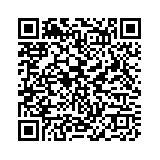 